CONCEPT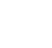 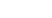 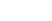 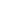 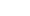 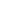 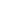 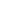 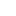 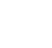 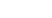 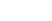 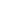 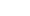 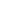 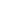 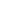 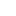 UBC Applied Science Helping Entrepreneurs "Get Started"FUND DESCRIPTIONThe Concept Fund provides grants to early-stage ventures at UBC that are developing innovative technologies with strong commercial potential. The Fund is intended to build entrepreneurial capacity and promote a culture of innovation at UBC. Grants are provided to help ventures fund development of proof of concepts and prototypes, business models and market validation, and participation in events, business model competitions and other related venture-building activities.ELIGIBILITYAt least one venture founder must be a current UBC student, faculty/staff member or recent UBC alumni (up to 5 years from graduation). In addition, ventures must be registered with entrepreneurship@UBC (e@UBC) and have been accepted into the HATCH Venture Founder program, or be at an equivalent company-building stage, and be working with an e@UBC Entrepreneur-in- Residence (EIR). Participation in a New Venture Design Program or Capstone course is highly recommended. Venture groups can receive one       grant from the Fund, and can be from any faculty.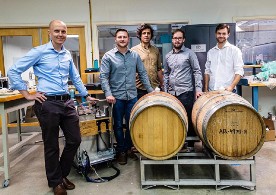 APPLICATION PROCESSThe completed application form on pages 3-4 is submitted to  manager@hatch.ubc.ca.GRANT RECIPIENT OBLIGATIONSAs a condition of receiving the funds, recipients of Concept Fund funds agree, once the funds have been used, to provide a short, written description in plain language of what the funds were used for, along with photographs or a video or similar to illustrate the use of funds. Grantees agree that this information will be used by UBC to promote the venture and the Concept Fund.STEWARDSHIPAn Annual Report will be generated detailing who has received the funding and how the funding was spent. This report will be made available online and be sent to individual donors.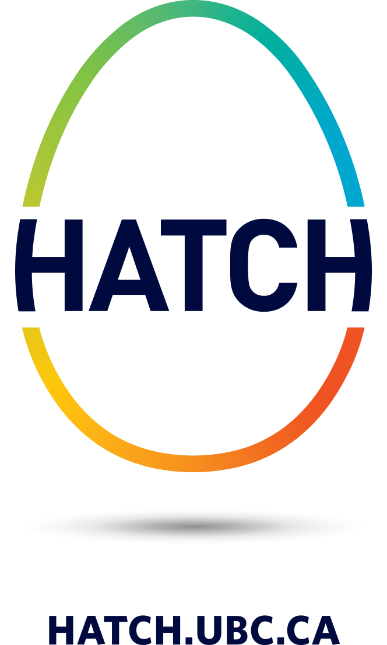 HATCH company BarrelWise has developed a unique barrel management system that makes the winemaking process more efficient and minimizes sulphite content..Photo Paul JosephCONCEPTADMINISTRATION OF THE FUNDThe Fund is administered by HATCH. Grants are awarded several times a year, up to a maximum of $25,000 per grant. Applications are reviewed by the Concept Fund Committee comprising representatives from the Faculty of Applied Science, e@UBC and the Sauder School of Business. Expenses will be pre-approved based on a submitted venture budget, and reimbursed upon receiving paid receipts.ELIGIBLE EXPENDITURESCosts directly related to developing a product proof of concept or prototype: e.g.,materials, machining, equipment rental, and design.Costs related to developing the business model: examples include financial projections preparation, market research such as travel costs for visiting a potential key customer or partner during customer discovery, or attending a relevant conference or trade show.Hiring of UBC students, for paid internships, co-op or similar. Ventures are encouraged to leverage Concept Fund grants to secure matching funding from government or industry.Business model competitions: travel costs (hotel and transportation) for participating in a business model competition in another city.Except for hiring of students as mentioned above, the Concept Fund grant may not be used to pay founders or employees of the venture.RECEIVING A CONCEPT FUND GRANTConcept fund grants will only be paid to incorporated companies. The funds will be provided in the form of a cheque payable to the company. A tax slip will be issued to the company. If you apply prior to incorporation and your application is accepted, you must complete incorporation before funds will be released.CONCEPTAPPLICATIONPlease complete this fillable form, save as a pdf and submit to manager@hatch.ubc.ca along with your budget and EiR support email as described below. Incomplete applications will not be considered. You can submit your application at any time. The Concept Fund Awards Committee meets periodically to review applications.  Successful applicants will be notified by email. Note, at least one venture founder must be a current UBC student, faculty/staff member or recent UBC alumni (up to 5 years from graduation).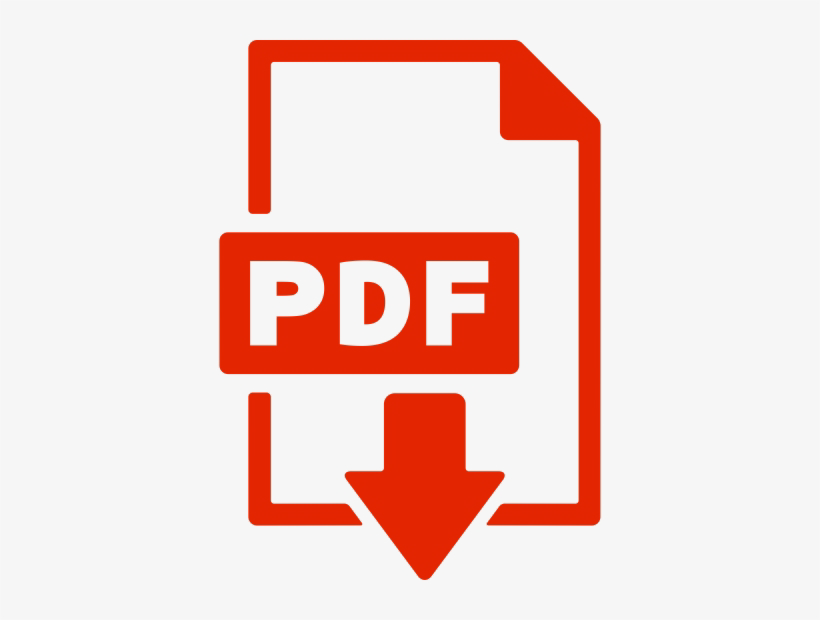 COMPANY INFORMATIONFull legal company name:Is the venture incorporated?Business number:Do you have a full-time CEO?Number of full-time staff:Is your team diverse? Explain:Are you in HATCH? Do you anticipate applying to HATCH?HATCH training in the last 12 months:(will provide a list with tick boxes)Have you received Concept Funding previously? If so, describe:Describe in a few lines what makes your venture story unique:Company mailing address:Contact name: Email address:CONCEPT